相談日：平成　　年　　月　　日法律相談票（交通事故）・お名前　　　　　　　　　電話（携帯）　　　　　　　（ご自宅）・ご住所　〒・e-mail・生年月日：（ＭＴＳＨ）　　年　　月　　日・ご職業　　　　　　　　　 年収（事故発生の前年）　　　　　万円　　　　　　　　　　　　　 月収（事故発生前３か月の平均額　　　　　万円・事故発生日時　　　　　　 年　　月　　日　午前・午後　　時　　分ころ・事故発生場所・事故状況・受傷の部位・程度（診断名）・治療開始日　　　　　　　　　　　年　　月　　日　医療機関名：・治療終了日（治癒・症状固定）　　年　　月　　日　医療機関名：・通院の手段　　１自家用車　２公共交通機関　３タクシー　４自転車　　　　　　　　５その他（　　　　　　　　　　　　　　）・入院の有無　　入院した（　　年　　月　　日～　　年　　月　　日）・入院していない・休業の有無　　休業した（　　年　　月　　日～　　年　　月　　日）・休業していない・後遺障害の程度（後遺障害等級認定票の記載）　　　　級　　　号・相手方（加害者）の名前　　　　　　　　　　　電話・相手方（加害者）の住所　〒・相手方（加害者）の勤務先・相手方（加害者）の自賠責保険会社・相手方（加害者）の任意保険会社　　　　　　　　　　　担当者：・その他の関与者・特に相談したい事項・資料　１交通事故証明書　２診断書・診療報酬明細書　３後遺障害等級認定票　４休業損害証明書　５源泉徴収票・確定申告書　６保険会社からの賠償額の提示　７その他（　　　　　　　　　　　　　　　　　　　　　　　　　　　　　　　）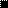 